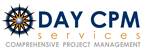 MEMORANDUMMarch 27, 2015To: JD Deschamps and Clifton SerresSubject: Due Diligence Summary for Geotechnical and Environmental Phase I and Phase II on Hawthorne Bridgehead and Block 128Summary: Geotechnical Report by PBS Engineering and Environmental Ltd:No items of concern were discovered on either site from the Phase I geotechnical investigation.  A Phase II investigation was performed, including soil borings and testing at both sites.  This provides the geotechnical engineer with site specific data to prepare preliminary foundation recommendations. .  Block 128A layer of potentially liquefiable soil was encountered on the site. Appropriate deep foundation system or mat foundation will be developed during final design to address the existence of liquefiable soils. Conventional shoring techniques are feasible but special care will need to minimize impact to the access for the KOIN tower parking garage.Local Contractors have experience with the construction means and methods that will be required to safely and cost effectively construct a courthouse on this site.Hawthorne BridgeheadA layer of potentially liquefiable soil was encountered on the site and can be mitigated using a deep foundation system.Appropriate deep foundation system will be developed during final design to address the existence of liquefiable soils and also accounting for the proximity of buildings.  Conventional shoring techniques are feasible.Temporary and permanent support of the Hawthorne Bridge west abutment will be addressed during construction.Soft soils encountered will require mitigation either by over-excavation and backfill or reinforcement with soil improvements. Local contractors have experience with the construction means and methods that will be required to safely and cost effectively construct a courthouse on this site.Environmental Phase I results and Phase II investigation Reports by PBS Engineering and Environmental Ltd:No environmental concerns with either site were identified.A Phase I was performed on both sites and a Phase II investigation was performed on the Hawthorne Bridgehead site.Phase II Results on Hawthorne BridgeheadNo soil contamination was noted in soil borings.Soil Samples collected at the site appear to meet the criteria for clean fill.Excavated soils should be allowed for normal disposal. As is standard practice on large capital projects even when the Phase I and II results do not identify areas of concern a contingency amount is included in the project budget to address any environmental mitigation work that may need to be performed during construction.Low levels of contaminants are present in one or more soil samples and communication with receiving parties receiving the fill is recommended.No further assessment is recommended for either site.Standard practice on large capital projects is to include a contingency amount in the project budget to address any environmental mitigation work that may need to be performed during construction even when no issues have been identified in the Phase I or II analysis.Regards,Paul SmithProject Manager 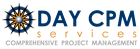 12745 SW Beaverdam Rd., Ste. #120Beaverton, OR  97005